St. Paul Ev. Lutheran Church, MuskegoService Planning GuideDATE: October 13-17, 2018		SERIES: The Family ChurchPREACHER:	 Peter Panitzke		PRESIDING MINISTER:  David KuehlORGANIST:   Nicole GreanyaFOCUS OF THE SERVICE: Worship is where the rubber of the family church hits the road. We generally tend to think of worship as the hour every week when we gather in church. Yet, the Bible has a much broader definition of worship. Worship is putting faith, love and trust in God into practice. The family church doesn’t just talk the talk. We walk the walk. Lord, show us how to teach our children to be kind, considerate, generous, to live your love, and to put their faith into practice. Worship Theme:  The Worship of the Family ChurchORDER OF WORSHIP: 	CommonOPENING HYMN: 				CW 256 How Great Thou Art  vv., 1-3   M 	The grace of our Lord Jesus Christ and the love of God and the fellowship of the Holy Spirit be with you.C	And also with you.CONFESSION OF SINSM	Dear brothers and sisters in Christ, in the book of Micah the Lord clearly expressed what he requires of us: C	To act justly and to love mercy and to walk humbly with your God (Micah 6:8).M 	The Lord is teaching us that worship goes beyond the hour at church. It’s a lifestyle of kindness, consideration and generosity. Worship is putting our faith into practice every hour of every day. As the Lord continues in the book of Micah, he points out all the ways that his people were not acting justly, loving mercy and walking humbly with their God. If the Lord were to speak to us about lives today, he would have to say the same kinds of things. Truly we need to humble ourselves before him and confess the sin in our lives.C  	Holy and merciful Father, I confess that I have disobeyed you in my thoughts, words, and actions.  I have done what is evil and fail to do what is good.  For this I deserve your punishment both now and in eternity.  I am truly sorry for my sins, and trusting in my Savior Jesus Christ, I pray:  Lord, have mercy on me, a sinner.M  	God, our heavenly Father, has been merciful to us. He has given us his only Son at the atoning sacrifice for all our sins. Therefore, as a called servant of Christ and by his authority, I forgive you all your sins in the name of the Father and of the Son and of the Holy Spirit.C	Amen.LORD, HAVE MERCY   M  	The works of the Lord are great and glorious; his name is worthy of praise.SONG OF PRAISE  		 		CW 256 How Great Thou Art  v. 4 PRAYER OF THE DAYM  	The Lord be with you.C 	And also with you.M 	Let us pray	Heavenly Father you are gracious and merciful, kind and compassionate, generous and just. In Christ this is also what you have created us to be. C	Teach us and our families to worship you not only with our hearts and minds, but also with our actions in our everyday lives. M	We pray in Jesus’ name. He lives and reigns with you and the Holy Spirit, one God, now and forever.C	Amen. (sung)FIRST LESSON: Romans 12:1-2 (page 1137)—Giving our whole lives to God is our “true and proper” worship.VERSE OF THE DAY 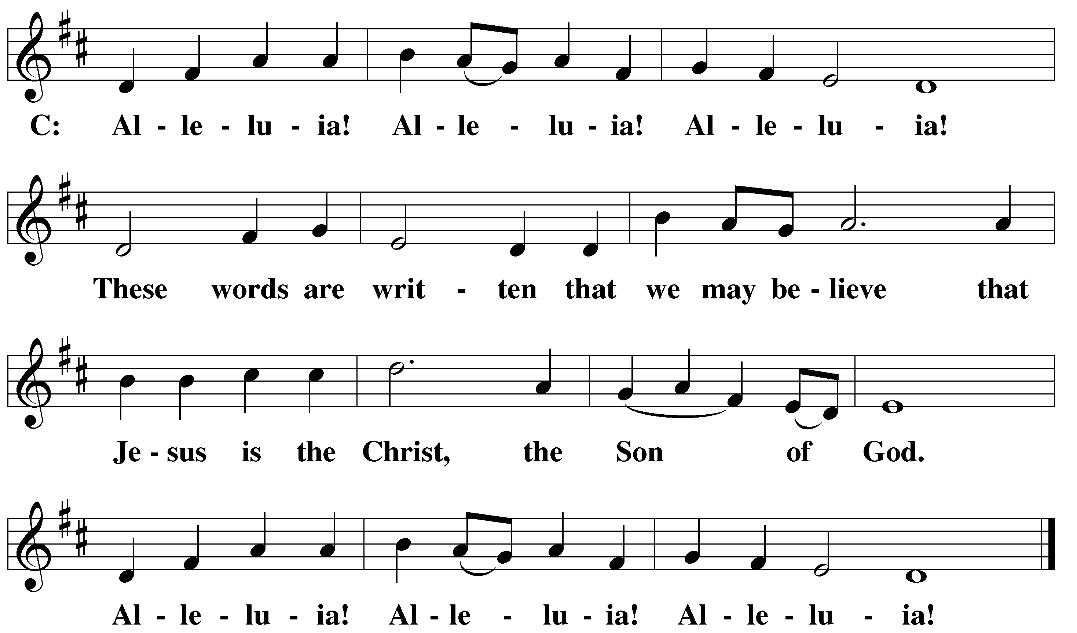 GOSPEL LESSON: John 4:7-26 (page 1066)—Jesus gives us living water. When we drink, we will never thirst again. This is why we worship him!HYMN				CW 453 Come, Follow Me, the Savior Spoke SERMON 	 	Ephesians 5:1-2OFFERINGOFFERTORY	Saturday:  		   	Sunday:   NICENE CREEDPRAYER OF THE CHURCHLORD’S PRAYERTHE SACRAMENTDISTRIBUTION HYMNS   	CW 491 O Master of the Loving Heart	CW 454 I Gave My Life for Thee					 THANK THE LORDCLOSING PRAYERBLESSINGANNOUNCEMENTS